Миссия воспитателя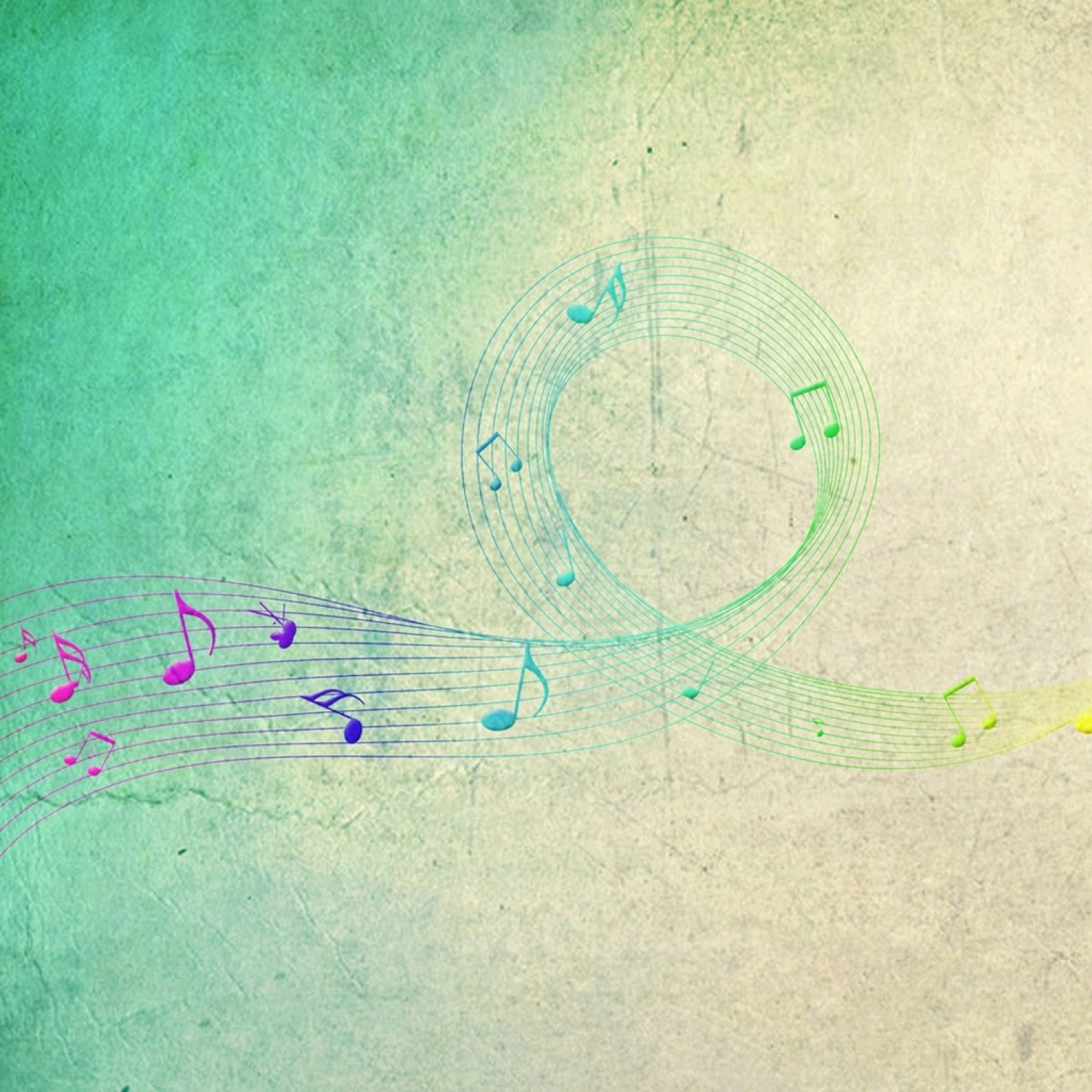 Что такое миссия? Вы никогда не задумывались над этим вопросом? Какой смысл несёт в себе это слово? Какова его роль в жизни воспитателя? Давайте рассмотрим его с книжной точки зрения. Миссия - это ответственное задание, роль, поручение.. Человек с каждым годом становится старше, следственно и ответственность больше. Но на эту ответственность будут влиять наши поступки, а на поступки - воспитание.. Замкнутый круг , не так ли? Именно в воспитании  ребёнка закладывается весь тот фундамент, на котором будет строится то, что в дальнейшем выберет человек. Чем скуднее фундамент, тем меньше постройка, иначе основание не выдержит. Мы пришли к простому ответу на непростой вопрос. Миссия воспитателя заключается в первоначальном вкладе ценностей в нрав ребёнка. Только благодаря достойному воспитанию и работе не только с ребёнком, но и с родителями, в дальнейшем может получиться личность, то есть человек, способный определять значимые поступки в жизни. И именно такой человек, будучи родителем, сможет воспитывать достойное поколение, взяв за основу Миссию.. миссию воспитателя!